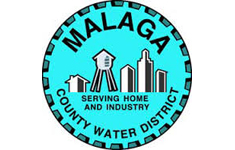 Emergency Watering ScheduleSpring 2016NO watering on Mondays, Thursdays or Fridays or between 6:00am and 7:00pm on any day.ODD numbered addresses (1, 3, 5, 7, and 9):Tuesdays and/or Saturdays between 7:00pm & 6:00am only.EVEN numbered addresses (0, 2, 4, 6, and 8):Wednesdays and/or Sundays between 7:00pm & 6:00am only.Emergency water restrictions effective March 22, 2016, through October 31, 2016.Horario de Riego de EmergenciaPrimavera 2016     NO se permite regar los lunes, jueves y viernes o entre las 6:00am a 7:00pm cualquier otro día.Domicilios con números NONES (1, 3, 5, 7, 9):Martes y/o sábados entre las 7:00pm y 6:00 solamente.Domicilios con números PARES (0, 2, 4, 6, 8):Miércoles y/o domingos entre las 7:00pm y 6:00am solamente.Restricciones de Agua en efecto el 22 de Marzo, 2016 al 31 de Octubre, 2016.